
                                 Province of the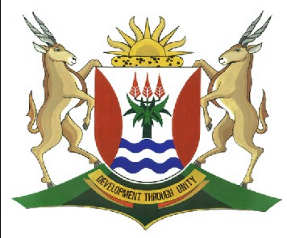 EASTERN CAPEEDUCATIONDIRECTORATE SENIOR CURRICULUM MANAGEMENT (SEN-FET)HOME SCHOOLING ANSWER SHEETSUBJECTINFORMATION TECHNOLOGY THEORYGRADE12DATE17 August to 21 August 2020TOPICCybercrime targetsConsolidation ExerciseTERM 3REVISION(Please tick)TERM 3 CONTENTTIME ALLOCATION1hrTIPS TO KEEP HEALTHY1.  WASH YOUR HANDS thoroughly with soap and water for at least 20 seconds.  Alternatively, use hand sanitizer with an alcohol content of at least 60%.2.  PRACTISE SOCIAL DISTANCING – keep a distance of 1m away from other people.3.  PRACTISE GOOD RESPIRATORY HYGIENE:  cough or sneeze into your elbow or tissue and dispose of the tissue immediately after use.4.  TRY NOT TO TOUCH YOUR FACE.  The virus can be transferred from your hands to your nose, mouth and eyes. It can then enter your body and make you sick. 5.  STAY AT HOME. TIPS TO KEEP HEALTHY1.  WASH YOUR HANDS thoroughly with soap and water for at least 20 seconds.  Alternatively, use hand sanitizer with an alcohol content of at least 60%.2.  PRACTISE SOCIAL DISTANCING – keep a distance of 1m away from other people.3.  PRACTISE GOOD RESPIRATORY HYGIENE:  cough or sneeze into your elbow or tissue and dispose of the tissue immediately after use.4.  TRY NOT TO TOUCH YOUR FACE.  The virus can be transferred from your hands to your nose, mouth and eyes. It can then enter your body and make you sick. 5.  STAY AT HOME. TIPS TO KEEP HEALTHY1.  WASH YOUR HANDS thoroughly with soap and water for at least 20 seconds.  Alternatively, use hand sanitizer with an alcohol content of at least 60%.2.  PRACTISE SOCIAL DISTANCING – keep a distance of 1m away from other people.3.  PRACTISE GOOD RESPIRATORY HYGIENE:  cough or sneeze into your elbow or tissue and dispose of the tissue immediately after use.4.  TRY NOT TO TOUCH YOUR FACE.  The virus can be transferred from your hands to your nose, mouth and eyes. It can then enter your body and make you sick. 5.  STAY AT HOME. TIPS TO KEEP HEALTHY1.  WASH YOUR HANDS thoroughly with soap and water for at least 20 seconds.  Alternatively, use hand sanitizer with an alcohol content of at least 60%.2.  PRACTISE SOCIAL DISTANCING – keep a distance of 1m away from other people.3.  PRACTISE GOOD RESPIRATORY HYGIENE:  cough or sneeze into your elbow or tissue and dispose of the tissue immediately after use.4.  TRY NOT TO TOUCH YOUR FACE.  The virus can be transferred from your hands to your nose, mouth and eyes. It can then enter your body and make you sick. 5.  STAY AT HOME. INSTRUCTIONSResources usedIts gr8! @ grade12 theory, Study Opportunities Information Technology Theory Book Grade 12 , DBEPast Exam PapersAnswer all questionsTIPS TO KEEP HEALTHY1.  WASH YOUR HANDS thoroughly with soap and water for at least 20 seconds.  Alternatively, use hand sanitizer with an alcohol content of at least 60%.2.  PRACTISE SOCIAL DISTANCING – keep a distance of 1m away from other people.3.  PRACTISE GOOD RESPIRATORY HYGIENE:  cough or sneeze into your elbow or tissue and dispose of the tissue immediately after use.4.  TRY NOT TO TOUCH YOUR FACE.  The virus can be transferred from your hands to your nose, mouth and eyes. It can then enter your body and make you sick. 5.  STAY AT HOME. TIPS TO KEEP HEALTHY1.  WASH YOUR HANDS thoroughly with soap and water for at least 20 seconds.  Alternatively, use hand sanitizer with an alcohol content of at least 60%.2.  PRACTISE SOCIAL DISTANCING – keep a distance of 1m away from other people.3.  PRACTISE GOOD RESPIRATORY HYGIENE:  cough or sneeze into your elbow or tissue and dispose of the tissue immediately after use.4.  TRY NOT TO TOUCH YOUR FACE.  The virus can be transferred from your hands to your nose, mouth and eyes. It can then enter your body and make you sick. 5.  STAY AT HOME. TIPS TO KEEP HEALTHY1.  WASH YOUR HANDS thoroughly with soap and water for at least 20 seconds.  Alternatively, use hand sanitizer with an alcohol content of at least 60%.2.  PRACTISE SOCIAL DISTANCING – keep a distance of 1m away from other people.3.  PRACTISE GOOD RESPIRATORY HYGIENE:  cough or sneeze into your elbow or tissue and dispose of the tissue immediately after use.4.  TRY NOT TO TOUCH YOUR FACE.  The virus can be transferred from your hands to your nose, mouth and eyes. It can then enter your body and make you sick. 5.  STAY AT HOME. TIPS TO KEEP HEALTHY1.  WASH YOUR HANDS thoroughly with soap and water for at least 20 seconds.  Alternatively, use hand sanitizer with an alcohol content of at least 60%.2.  PRACTISE SOCIAL DISTANCING – keep a distance of 1m away from other people.3.  PRACTISE GOOD RESPIRATORY HYGIENE:  cough or sneeze into your elbow or tissue and dispose of the tissue immediately after use.4.  TRY NOT TO TOUCH YOUR FACE.  The virus can be transferred from your hands to your nose, mouth and eyes. It can then enter your body and make you sick. 5.  STAY AT HOME. Solutions 1 a. C. Virus authorb. A. Hackerc. B. Crackerd. D. Cyber gang or hacker groupe. B. Remote controlf. D. Internet fraudg. C. Botnetsh. A. Backdoorsi. C. Information and website hackingj. D. Bandwidth theftk. C. Information and website hackingl. E. Service theftm. B. Software hacking2 a.b. Cyber gang or hacker group c. d. Political, activist sitese. • Lost money due to online theft• Expenses incurred to fix problems from cybercrime• Expenses incurred to prevent future cybercrime• Lost time due to problems from cybercrime• Lost time due to increase cyber security measures• Loss of reputation due to personal information that is revealed• Corrupted files due to viruses• Long-term debt created due to online identity theft• Poor credit rating due to online identity theft3 the answer is subjective.4 the answer is subjective.5 Yes, due to the increase of cybercrimes.6 Yes, no one is safe from cybercrimes as they have remote access.Solutions 1 a. C. Virus authorb. A. Hackerc. B. Crackerd. D. Cyber gang or hacker groupe. B. Remote controlf. D. Internet fraudg. C. Botnetsh. A. Backdoorsi. C. Information and website hackingj. D. Bandwidth theftk. C. Information and website hackingl. E. Service theftm. B. Software hacking2 a.b. Cyber gang or hacker group c. d. Political, activist sitese. • Lost money due to online theft• Expenses incurred to fix problems from cybercrime• Expenses incurred to prevent future cybercrime• Lost time due to problems from cybercrime• Lost time due to increase cyber security measures• Loss of reputation due to personal information that is revealed• Corrupted files due to viruses• Long-term debt created due to online identity theft• Poor credit rating due to online identity theft3 the answer is subjective.4 the answer is subjective.5 Yes, due to the increase of cybercrimes.6 Yes, no one is safe from cybercrimes as they have remote access.Solutions 1 a. C. Virus authorb. A. Hackerc. B. Crackerd. D. Cyber gang or hacker groupe. B. Remote controlf. D. Internet fraudg. C. Botnetsh. A. Backdoorsi. C. Information and website hackingj. D. Bandwidth theftk. C. Information and website hackingl. E. Service theftm. B. Software hacking2 a.b. Cyber gang or hacker group c. d. Political, activist sitese. • Lost money due to online theft• Expenses incurred to fix problems from cybercrime• Expenses incurred to prevent future cybercrime• Lost time due to problems from cybercrime• Lost time due to increase cyber security measures• Loss of reputation due to personal information that is revealed• Corrupted files due to viruses• Long-term debt created due to online identity theft• Poor credit rating due to online identity theft3 the answer is subjective.4 the answer is subjective.5 Yes, due to the increase of cybercrimes.6 Yes, no one is safe from cybercrimes as they have remote access.Solutions 1 a. C. Virus authorb. A. Hackerc. B. Crackerd. D. Cyber gang or hacker groupe. B. Remote controlf. D. Internet fraudg. C. Botnetsh. A. Backdoorsi. C. Information and website hackingj. D. Bandwidth theftk. C. Information and website hackingl. E. Service theftm. B. Software hacking2 a.b. Cyber gang or hacker group c. d. Political, activist sitese. • Lost money due to online theft• Expenses incurred to fix problems from cybercrime• Expenses incurred to prevent future cybercrime• Lost time due to problems from cybercrime• Lost time due to increase cyber security measures• Loss of reputation due to personal information that is revealed• Corrupted files due to viruses• Long-term debt created due to online identity theft• Poor credit rating due to online identity theft3 the answer is subjective.4 the answer is subjective.5 Yes, due to the increase of cybercrimes.6 Yes, no one is safe from cybercrimes as they have remote access.Solutions 1 a. C. Virus authorb. A. Hackerc. B. Crackerd. D. Cyber gang or hacker groupe. B. Remote controlf. D. Internet fraudg. C. Botnetsh. A. Backdoorsi. C. Information and website hackingj. D. Bandwidth theftk. C. Information and website hackingl. E. Service theftm. B. Software hacking2 a.b. Cyber gang or hacker group c. d. Political, activist sitese. • Lost money due to online theft• Expenses incurred to fix problems from cybercrime• Expenses incurred to prevent future cybercrime• Lost time due to problems from cybercrime• Lost time due to increase cyber security measures• Loss of reputation due to personal information that is revealed• Corrupted files due to viruses• Long-term debt created due to online identity theft• Poor credit rating due to online identity theft3 the answer is subjective.4 the answer is subjective.5 Yes, due to the increase of cybercrimes.6 Yes, no one is safe from cybercrimes as they have remote access.